§4855.  Application of provisions to railroad franchises in State; notice in interested county; conveyanceSections 4851 to 4854 apply to the franchises of railroad corporations whose railroads lie wholly within the State, except that notice shall be given of the time and place of such sale by posting a notification thereof at the courthouse in each county through which such railroad runs, either wholly or in part, for 30 days at least before the day of sale and by causing an advertisement to be inserted for 3 weeks successively in at least one newspaper published in each county through which the road runs, either wholly or in part, the last publication to be at least 4 days before the day of sale; and if there is no newspaper printed in any one or more of such counties, then in the state paper instead. When the company has an established office in the State, notice of the sale shall also be given by leaving an attested copy thereof at the office of said company not less than 30 days previous to such sale. Notice given in the manner herein provided is sufficient. The officer shall deliver to the purchaser a conveyance by deed of the franchise so sold.The State of Maine claims a copyright in its codified statutes. If you intend to republish this material, we require that you include the following disclaimer in your publication:All copyrights and other rights to statutory text are reserved by the State of Maine. The text included in this publication reflects changes made through the First Regular and First Special Session of the 131st Maine Legislature and is current through November 1. 2023
                    . The text is subject to change without notice. It is a version that has not been officially certified by the Secretary of State. Refer to the Maine Revised Statutes Annotated and supplements for certified text.
                The Office of the Revisor of Statutes also requests that you send us one copy of any statutory publication you may produce. Our goal is not to restrict publishing activity, but to keep track of who is publishing what, to identify any needless duplication and to preserve the State's copyright rights.PLEASE NOTE: The Revisor's Office cannot perform research for or provide legal advice or interpretation of Maine law to the public. If you need legal assistance, please contact a qualified attorney.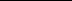 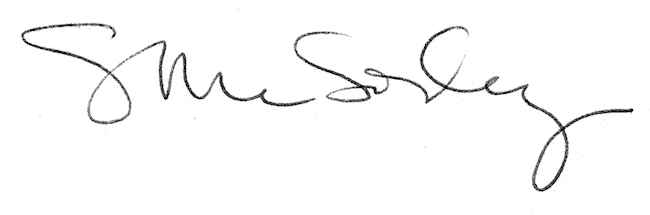 